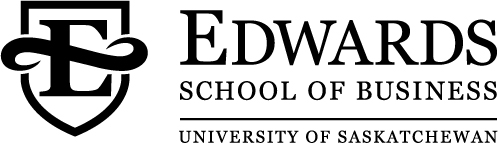 Supplementary Application FormApplying for Admission in May, 20___1.	From your transcripts, please list the course numbers, names, and grades achieved for the following admission requirements.  If courses have not been completed, please fill in the date you expect to complete them.2.	(a).	Do/Will you have any summer or co-op work term 	Yes	_____	No	_____               experience at an approved training office?		If ‘Yes’ please complete the following.  If ‘no’ please proceed to 3(b).	       Start Date					                                                                        Total months of experience							Name of Firm							Location						(b).	When did/will you begin full-time articling (other 		than summer or co-op work term experience)               at an approved training office?					              Name of Firm							Location						(c).	Total of articling months (including		summer and co-op work term experience)		by May 1 (of the year you are applying for)					Other information not required for the application, however we appreciate your feedback:3. Did you attend a campus recruiting event hosted by the Edwards MPAcc program?	Yes	_____	No	_____4. If so, which event did you attend? (ie. information session at which University, career fair, etc.)       ____________________________________________________________5. How did you originally hear about MPAcc?	Professor____	Colleague____	Advertisement____	Self Research____If you were referred by an MPAcc alumni, please provide their name and workplace and we will be sure to thank them.Name:Workplace:6. In a few words, tell us why you are interested in the Edwards’ MPAcc program.RequirementCourseNumberCourse NameGradeAchievedIntroductory Financial AccountingIntroductory Management AccountingEconomicsStatistics Intermediate Financial Reporting IIntermediate Financial Reporting IIAdvanced Financial ReportingCorporate FinanceAudit and AssuranceTaxationIntermediate and/or Advanced Management AccountingPerformance ManagementBusiness LawInformation Technology